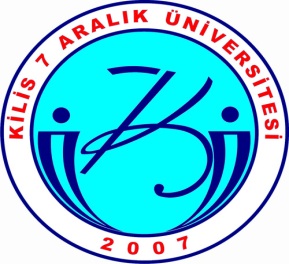 T.C. KİLİS 7 ARALIK  ÜNİVERSİTESİLİSANSÜSTÜ EĞİTİM  ENSTİTÜSÜTEZ SAVUNABİLİRLİK VE ORJİNALLİK BEYAN FORMUT.C. KİLİS 7 ARALIK  ÜNİVERSİTESİLİSANSÜSTÜ EĞİTİM  ENSTİTÜSÜTEZ SAVUNABİLİRLİK VE ORJİNALLİK BEYAN FORMUÖĞRENCİ BİLGİLERİÖĞRENCİ BİLGİLERİÖĞRENCİ BİLGİLERİADI VE SOYADIADI VE SOYADIÖĞRENCİ NOÖĞRENCİ NOEĞİTİM – ÖĞRETİM YILIEĞİTİM – ÖĞRETİM YILIYARIYILYARIYIL  Güz                       BaharANABİLİM DALIANABİLİM DALIPROGRAMPROGRAMYüksek Lisans    TEZ KONUSUTEZ KONUSUİNTİHAL RAPORU BİLGİLERİİNTİHAL RAPORU BİLGİLERİİNTİHAL RAPORU BİLGİLERİRAPOR TÜRÜRAPOR TÜRÜTez Savunma Sınavı Öncesi  SAYFA SAYISISAYFA SAYISI….BENZERLİK ORANIBENZERLİK ORANI%....RAPORLAMA TARİHİRAPORLAMA TARİHİ…./…./ 202Yukarıda başlığı/konusu gösterilen tez çalışmamın ………… sayfalık kısmına ilişkin, ……/……/…….. tarihinde şahsım/tez danışmanım tarafından Turnitin adlı intihal tespit programından aşağıda belirtilen filtrelemeler uygulanarak alınmış olan intihal raporuna göre; Giriş, Ana Bölümler, Sonuç ( Kapak, Önsöz, Teşekkür, İçindekiler, ve Kaynakça, 10 kelimeden daha az örtüşme içeren metin kısımları hariç; Alıntılar dahil.) tezimin benzerlik oranı % ….. ‘tür.Kilis 7 Aralık Üniversitesi Lisans Bilimleri Enstitüsü Lisansüstü Programlarda Tez Çalışması İntihal Raporu Uygulama Esasları’nı inceledim ve bu Uygulama Esasları’nda belirtilen azami benzerlik oranlarına göre tez çalışmamın herhangi bir intihal içermediğini; aksinin tespit edilmesi durumunda doğabilecek her türlü hukuki sorumluluğu kabul ettiğimi ve vermiş olduğum bilgilerin doğru olduğunu beyan ederim.NOT: Tez savunmasından önce tez ile birlikte enstitüye; 1 adet intihal raporu (elektronik ortamda) ve 1adet “İntihal raporu beyan formu”teslim edilmesi gerekir. İntihal raporu ile ilgili olarak etik kurallar dâhilindeki benzerlik oranları tez jüri üyeleri ve Enstitü Yönetim Kurulu tarafından karara bağlanır. Jüri üyelerinince ve Entitümüzü yönetim kurulunun  Tezin tamamı üzerinde incelemesi sonucunda intihal olmaması durumunda tez kabul edilir.                    	(İmza) 									(İmza)	       …./..…../201							       …./..…../201………………………………………………			……………………………………………….                         Öğrenci 							    Tez DanışmanıYukarıda başlığı/konusu gösterilen tez çalışmamın ………… sayfalık kısmına ilişkin, ……/……/…….. tarihinde şahsım/tez danışmanım tarafından Turnitin adlı intihal tespit programından aşağıda belirtilen filtrelemeler uygulanarak alınmış olan intihal raporuna göre; Giriş, Ana Bölümler, Sonuç ( Kapak, Önsöz, Teşekkür, İçindekiler, ve Kaynakça, 10 kelimeden daha az örtüşme içeren metin kısımları hariç; Alıntılar dahil.) tezimin benzerlik oranı % ….. ‘tür.Kilis 7 Aralık Üniversitesi Lisans Bilimleri Enstitüsü Lisansüstü Programlarda Tez Çalışması İntihal Raporu Uygulama Esasları’nı inceledim ve bu Uygulama Esasları’nda belirtilen azami benzerlik oranlarına göre tez çalışmamın herhangi bir intihal içermediğini; aksinin tespit edilmesi durumunda doğabilecek her türlü hukuki sorumluluğu kabul ettiğimi ve vermiş olduğum bilgilerin doğru olduğunu beyan ederim.NOT: Tez savunmasından önce tez ile birlikte enstitüye; 1 adet intihal raporu (elektronik ortamda) ve 1adet “İntihal raporu beyan formu”teslim edilmesi gerekir. İntihal raporu ile ilgili olarak etik kurallar dâhilindeki benzerlik oranları tez jüri üyeleri ve Enstitü Yönetim Kurulu tarafından karara bağlanır. Jüri üyelerinince ve Entitümüzü yönetim kurulunun  Tezin tamamı üzerinde incelemesi sonucunda intihal olmaması durumunda tez kabul edilir.                    	(İmza) 									(İmza)	       …./..…../201							       …./..…../201………………………………………………			……………………………………………….                         Öğrenci 							    Tez DanışmanıYukarıda başlığı/konusu gösterilen tez çalışmamın ………… sayfalık kısmına ilişkin, ……/……/…….. tarihinde şahsım/tez danışmanım tarafından Turnitin adlı intihal tespit programından aşağıda belirtilen filtrelemeler uygulanarak alınmış olan intihal raporuna göre; Giriş, Ana Bölümler, Sonuç ( Kapak, Önsöz, Teşekkür, İçindekiler, ve Kaynakça, 10 kelimeden daha az örtüşme içeren metin kısımları hariç; Alıntılar dahil.) tezimin benzerlik oranı % ….. ‘tür.Kilis 7 Aralık Üniversitesi Lisans Bilimleri Enstitüsü Lisansüstü Programlarda Tez Çalışması İntihal Raporu Uygulama Esasları’nı inceledim ve bu Uygulama Esasları’nda belirtilen azami benzerlik oranlarına göre tez çalışmamın herhangi bir intihal içermediğini; aksinin tespit edilmesi durumunda doğabilecek her türlü hukuki sorumluluğu kabul ettiğimi ve vermiş olduğum bilgilerin doğru olduğunu beyan ederim.NOT: Tez savunmasından önce tez ile birlikte enstitüye; 1 adet intihal raporu (elektronik ortamda) ve 1adet “İntihal raporu beyan formu”teslim edilmesi gerekir. İntihal raporu ile ilgili olarak etik kurallar dâhilindeki benzerlik oranları tez jüri üyeleri ve Enstitü Yönetim Kurulu tarafından karara bağlanır. Jüri üyelerinince ve Entitümüzü yönetim kurulunun  Tezin tamamı üzerinde incelemesi sonucunda intihal olmaması durumunda tez kabul edilir.                    	(İmza) 									(İmza)	       …./..…../201							       …./..…../201………………………………………………			……………………………………………….                         Öğrenci 							    Tez Danışmanı